РЕГИОНАЛЬНАЯ СИСТЕМА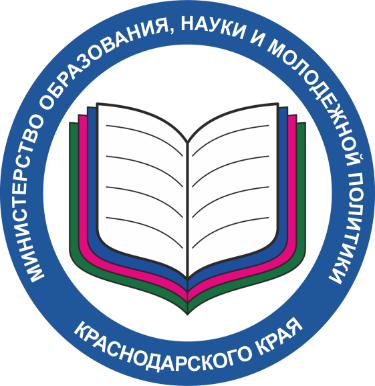 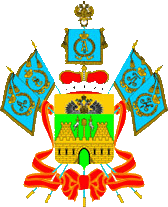 обеспечения профессионального развития педагогических работников Краснодарского краяУтверждена приказом министерства образования, науки и молодежной политики Краснодарского краяМ-4. Мониторинг по развитию цифровой образовательной среды дополнительного профессионального образования педагогических работников Описание мониторинга показателей.Целью мониторинга является контроль состояния материального, программно-технического и кадрового обеспечения электронной информационно-образовательной (цифровой образовательной) среды образовательных организаций для выработки адекватных решений по её дальнейшему развитию.Показатели мониторингаНаличие высокоскоростного доступа к сети «Интернет»;Наличие центра обработки данных;Наличие актуального положения об организации образовательного процесса с применением элементов электронного обучения и дистанционных образовательных технологий;Наличие специальных программных средств для организации учебного процесса;Информационная открытость образовательной организации (соответствие сайтов требованиям законодательства);Обеспеченность обучающихся персональными ЭВМ (стационарными/мобильными/переносными компьютерами);Обеспеченность профессорско-преподавательского состава автоматизированными рабочими местами;Обеспеченность учебных помещений мультимедийным оборудованием;Кадровое обеспечение цифровой образовательной среды (доля ППС, повысившего компетенции в сфере информационных технологий);Внутренние затраты на внедрение и использование цифровых технологий.Характеристика показателейПоказатель № 1 Наличие высокоскоростного доступа к сети «Интернет»а) оцениваемые параметры: скорость подключения образовательной организации к сети «Интернет»;доступ к сети «Интернет» для работников и обучающихся по беспроводной технологии.б) единицы измерения параметров: Мб/с;в) методы сбора данных: запрос по установленной форме (или выгрузка из информационной системы);г) модель интерпретации данных: При наличии подключения образовательной организации со скоростью:менее 100 Мб/с – неудовлетворительно;100 Мб/с и более – удовлетворительно;500 Мб/с и более – хорошо;1000 Мб/с и более – отлично.Беспроводной доступ к сети «Интернет»:в здании нет беспроводного доступа – 0;охватывает менее половины площади здания и доступен только для работников – 1;охватывает менее половины площади здания и доступен для работников и обучающихся – 2;охватывает более половины площади здания и доступен только для работников – 3;охватывает более половины площади здания и доступен для работников и обучающихся – 4.Показатель № 2 Наличие центра обработки данных а) оцениваемые параметры: наличие собственной и (или) арендованной вычислительной инфраструктуры;б) методы сбора данных: запрос по установленной форме (или выгрузка из информационной системы);в) модель интерпретации данных: наличие собственной и (или) арендованной вычислительной инфраструктуры – 1; отсутствие – 0.Показатель № 3 Наличие актуального положения об организации образовательного процесса с применением элементов электронного обучения и дистанционных образовательных технологийа) оцениваемые параметры: наличие локального правового акта образовательной организации, утверждающего положение об организации образовательного процесса с применением элементов электронного обучения и дистанционных образовательных технологий, в котором приведены характеристики используемых средств электронного обучения и дистанционных образовательных технологий;б) методы сбора данных: запрос по установленной форме (или мониторинг информации на официальном сайте образовательной организации);в) модель интерпретации данных: наличие актуального локального правового акта – 1; отсутствующий или неактуальный локальный правовой акт – 0.Показатель № 4 Наличие специальных программных средств для организации образовательного процесса.а) оцениваемые параметры: Обучающие компьютерные программы по отдельным предметам или темам, пакеты программ по специальностям – да/нет;Программы компьютерного тестирования – да/нет;Виртуальные тренажеры – да/нет;Электронные версии справочников, энциклопедий, словарей и т.п. – да/нет;Электронные версии учебных пособий по отдельным предметам или темам – да/нет;Специальные программные средства для научных исследований – да/нет;Электронная библиотека – да/нет;Электронные справочно-правовые системы – да/нет;Специальные программные средства для решения организационных, управленческих экономических задач (без учета систем автоматизированного документооборота) – да/нет;Системы электронного документооборота – да/нет;Средства контент-фильтрации доступа к Интернету – да/нет;Другие специальные программные средства – да/нет.б) методы сбора данных: запрос по установленной форме (или выгрузка из информационной системы);в) модель интерпретации данных: использование отдельного вида программного средства – 1 балл; отсутствие – 0. При сумме баллов менее 6 – неудовлетворительно; 6-10 – удовлетворительно; 11 и более – хорошо.Показатель № 5 Информационная открытость образовательной организацииа) оцениваемые параметры: Соответствие сайта образовательной организации требованиям законодательства и полнота представленной на нем сведений:наличие отчета о самообследовании организации за прошлый год;наличие перечня программ дополнительного профессионального образования, реализуемых организацией;наличие информации о руководстве, научно-педагогических работниках и структуре организации;б) методы сбора данных: мониторинг информации на официальном сайте образовательной организации;в) модель интерпретации данных: наличие всех указанных параметров – 1; отсутствие одного из указанных параметров – 0.Показатель № 6 Обеспеченность обучающихся персональными ЭВМ (стационарными/мобильными/переносными компьютерами)а) оцениваемые параметры: количество посадочных мест обучающихся, обеспеченных персональными ЭВМ (компьютерами) (X), по отношению к общему количеству посадочных мест обучающихся в общеобразовательном учреждении (Y);б) единицы измерения параметров: процент;в) методы сбора данных: запрос по установленной форме (или выгрузка из информационной системы);г) модель интерпретации данных: обеспеченность обучающихся персональными ЭВМ (компьютерами) (Z = X/Y):менее 30% - неудовлетворительно;от 30% до 50% - удовлетворительно;выше 50% - хорошо.Показатель № 7 Обеспеченность профессорско-преподавательского состава (далее – ППС) автоматизированными рабочими местами (далее – АРМ)а) оцениваемые параметры: количество ППС, обеспеченных АРМ (X), по отношению к общему количеству педагогов в общеобразовательном учреждении (Y);б) единицы измерения параметров: процент;в) методы сбора данных: запрос по установленной форме (или выгрузка из информационной системы);г) модель интерпретации данных: Обеспеченность ППС АРМ (Z = X/Y):100% - удовлетворительно;менее 100% - неудовлетворительно.Показатель № 8 Обеспеченность учебных помещений мультимедийным оборудованиема) оцениваемые параметры: количество учебных помещений, обеспеченных мультимедийным оборудованием (X), по отношению к общему количеству педагогов в общеобразовательном учреждении (Y);б) единицы измерения параметров: процент;в) методы сбора данных: запрос по установленной форме (или выгрузка из информационной системы);г) модель интерпретации данных: Обеспеченность учебных помещений мультимедийным оборудованием (Z = X/Y):100% - хорошо;90-100% - удовлетворительно;менее 90 % – неудовлетворительно.Показатель № 9 Кадровое обеспечение цифровой образовательной среды (доля ППС, повысившего компетенции в сфере информационных технологий).а) оцениваемые параметры: количество (доля) ППС, повысившего компетенции в сфере информационных технологий  (X), по отношению к общему количеству ППС образовательной организации (Y); б) единицы измерения параметров: процент;в) методы сбора данных: запрос по установленной форме (или выгрузка из информационной системы);г) модель интерпретации данных: Кадровое обеспечение цифровой образовательной среды (Z = X/Y):менее 30% - неудовлетворительно;от 30% до 50% - удовлетворительно;выше 50% - хорошо.Показатель № 10 Внутренние затраты на внедрение и использование цифровых технологийа) оцениваемые параметры: внутренние затраты на внедрение и использование цифровых технологий, в том числе по источникам финансирования: - собственные средства организации (внебюджетные средства);- средства бюджетов всех уровней.б) единицы измерения параметров: процент;в) методы сбора данных: запрос по установленной форме (или выгрузка из информационной системы);г) модель интерпретации данных: затраты на внедрение и использование цифровых технологий собственных средств организации – 1; отсутствие затрат собственных средств организации – 0. Описание сводной таблицы мониторингаСводная таблица мониторинга состоит из следующих полей:Наличие высокоскоростного доступа к сети «Интернет»:Скорость подключения образовательной организации к сети «Интернет» (неудовлетворительно, удовлетворительно, хорошо, отлично)Беспроводной доступ к сети «Интернет» (от 0 до 4 баллов).Наличие центра обработки данных (0, 1)Наличие актуального положения об организации образовательного процесса с применением элементов электронного обучения и дистанционных образовательных технологий (0, 1);Наличие специальных программных средств для организации учебного процесса (неудовлетворительно, удовлетворительно, хорошо);Информационная открытость образовательной организации (соответствие сайта требованиям законодательства) (0, 1);Обеспеченность обучающихся персональными ЭВМ (стационарными/мобильными/переносными компьютерами) (неудовлетворительно, удовлетворительно, хорошо);Обеспеченность профессорско-преподавательского состава автоматизированными рабочими местами (неудовлетворительно, удовлетворительно);Обеспеченность учебных помещений мультимедийным оборудованием (неудовлетворительно, удовлетворительно, хорошо);Кадровое обеспечение цифровой образовательной среды (доля ППС, повысившего компетенции в сфере информационных технологий) (неудовлетворительно, удовлетворительно, хорошо);Внутренние затраты на внедрение и использование цифровых технологий (0, 1).Сведения о сроках проведения мониторинга показателей.Регламент организации мониторинга а) ответственные субъекты: Отдел цифровой трансформации министерства образования, науки и молодежной политики Краснодарского края, муниципальные органы управления образованием, территориальные методические службы;б) сроки проведения: 1 раз в год; до 1 марта года, следующего за отчетным;в) длительность проведения: 20 рабочих дней;г) способ систематизации данных: сводная аналитической таблицы.Сведения об использовании результатов мониторинга показателей.Результаты мониторинга в виде сводной аналитической таблицы и справки используются уполномоченными органами государственной власти для оценки состояния информатизации (цифровизации) образовательных организаций и выработки адекватных решений по дальнейшему развитию цифровой образовательной среды.